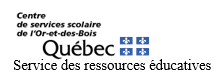 Passation des épreuvesPour élève scolarisé à la maisonVeuillez cocher les épreuves que l’élève fera :*CST : Culture, société, technique      SN : Sciences naturellesLe CSS met à la disposition des familles la possibilité de s’inscrire à 2 activités préalables qui se dérouleront dans un établissement scolaire. S’il-vous-plait, veuillez cocher les activités qui vous intéressent (non-obligatoire) :Je , parent de  accepte les termes de ce formulaire et m’engage à ce que mon enfant se présente aux épreuves ministérielles ainsi qu’aux activités préparatoires choisies.Par la suite, les parents seront informés de l’endroit où l’élève devra se rendre afin de participer aux activités préparatoires et passer l’épreuve.Signé à , le Une copie pour le parent et une copie pour la direction d’école concernée (prêt de locaux). IDENTIFICATION DE L’ÉLÈVEIDENTIFICATION DE L’ÉLÈVENom de l’élève :Prénom de l’élève :Date de naissance :AAAA/MM/JJCode permanent (si connu) :Niveau scolaire enseigné à la maison : Niveau scolaire enseigné à la maison : École d’assignation : École d’assignation : IDENTIFICATION DU PARENT-ÉDUCATEURIDENTIFICATION DU PARENT-ÉDUCATEURNom du parent-éducateur :Prénom du parent-éducateur :Adresse de résidence complète :Adresse courriel du parent-éducateur : Adresse courriel du parent-éducateur : Numéro de téléphone du parent-éducateur :		Numéro de téléphone du parent-éducateur :		ÉPREUVES À ADMINISTRER EN JUINPRIMAIRESECONDAIREFrançais - Lecture 4      6-Français - Écriture 4      62      5Mathématique : résoudre une situation problème6Mathématique : Situations d’applications6Mathématique : Déployer un raisonnement mathématique-4CST    4SN   *Anglais : Interaction orale-5 (de base)Anglais : Écrire des textes-5 (de base)Anglais : Écoute de textes et interactions orales / production écrite-5 (enrichi)Sciences et technologie : Épreuve écrite-4Applications technologiques et scientifiques : Épreuve écrite-4Histoire du Québec et du Canada-4Visite du local et questions-réponses sur les modalités de passation des épreuvesMoment de familiarisation avec les épreuves antérieures.Signature du parentSignature de la directionESPACE RÉSERVÉ AU CENTRE DE SERVICES SCOLAIREESPACE RÉSERVÉ AU CENTRE DE SERVICES SCOLAIREÉcole désignée où auront lieu les activités préparatoires et les épreuves : École désignée où auront lieu les activités préparatoires et les épreuves : Personne-ressource à contacter :	Personne-ressource à contacter :	Activités préparatoires :Dates :Activités préparatoires :Dates :Signature de la personne désignée par le CSS :Signature de la personne désignée par le CSS :Date :Date :